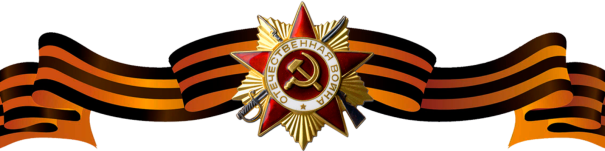 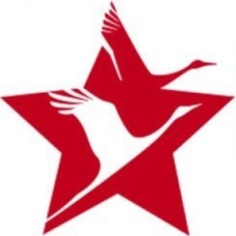 Белов Анатолий КлавдиевичБелов Анатолий КлавдиевичБелов Анатолий Клавдиевич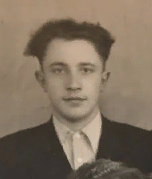 Годы жизни (дата рождения)__.__.1925__.__.1925Место рожденияЯрославская обл., Арефинский р-н, д. ТимановоЯрославская обл., Арефинский р-н, д. ТимановоЗваниегвардии старший сержантгвардии старший сержантДолжностьМеханик - водительМеханик - водительМесто призыва, дата призыва__.09.1942 Арефинским РВК Ярославской области__.09.1942 Арефинским РВК Ярославской областиМеста службы24 гвардейский танковый полк 5 гвардейской механизированной Волновахской. Краснознаменной имени ордена Суворова 2-й степени бригады  2 гвардейского механизированного Николаевско-Будапештского корпуса 2-го Украинского фронта24 гвардейский танковый полк 5 гвардейской механизированной Волновахской. Краснознаменной имени ордена Суворова 2-й степени бригады  2 гвардейского механизированного Николаевско-Будапештского корпуса 2-го Украинского фронтаРанения и контузии13.11.1942 - тяжелое ранение (Ленинградский фронт)25.11.1944 – тяжелое ранение (2-й Украинский фронт)13.11.1942 - тяжелое ранение (Ленинградский фронт)25.11.1944 – тяжелое ранение (2-й Украинский фронт)НагражденияОрден Красной Звезды (Приказ №24/н от 23.05.1945)21.11.1944 одним из первых гвардии сержант Белов перерезал шоссейную дорогу Асод – Будапешт. Огнем и гусеницами боевой машины уничтожил одну противотанковую пушку,  3 автомашины и до 15 солдат и офицеров противника.25.11.1944, умело маневрируя боевой машиной, в составе взвода первым ворвался в населенный пункт Хорват и на перекрестке дорог смял пушку и уничтожил расчет. Смело передвигаясь вперед, сжег две автомашины с горючим и один бронетранспортер. Был тяжело ранен.